開南大學人文社會學院碩士在職專班學位論文格式規範一、論文次序封面【範例詳附件一】書背【範例詳附件二】審定書【範例詳附件三】序言或誌謝辭【範例詳附件四】中、英文論文摘要【範例詳附件五、附件六】目錄【範例詳附件七】圖目錄 【範例詳附件八】表目錄 【範例詳附件九】論文正文【範例詳附件十】參考文獻及附錄【範例詳附件十一、附件十二】二、論文繳交份數：所有論文經學位考試委員審定後，交由本校存轉不予發還。繳交平裝本3冊至圖書館（2本館藏、1本轉寄國家圖書館）。繳交平裝本1冊至學院辦公室存參。三、封面：【詳附件一】封面中各行均須置中排列，包括中文校名、系所別、論文題目、指導教授、研究生姓名、提出年（民國）月。封面色調(平裝本)：採用淺藍色雲彩紙裝訂之（A4）。四、書背：【詳附件二】書背：含中文校名、院系所別、論文題目、研究生姓名及提出年（民國）。五、論文口試委員審定書【詳附件三】碩士班研究生學位論文考試經口試委員評定成績及格，並經口試委員及指導教授於論文次頁之「口試委員審定書」簽章核可後，方得繳交論文。六、序言或誌謝辭【詳附件四】（依個人意願自行決定是否撰寫，可免）欲撰寫者，須另頁書寫，內容應力求簡明扼要，以不超過一頁為原則。七、中、英文論文摘要：【詳附件五、附件六】中、英文論文摘要之撰寫應力求簡單扼要，包括：中文以1-2頁為原則，英文則以不超過5頁為原則。經系、所同意以英文撰寫論文者，仍需附中文摘要。中、英文論文摘要之篇尾皆須加註關鍵字。中、英文論文摘要之頁碼以羅馬數字編碼（如Ⅰ,Ⅱ,Ⅲ,Ⅳ…）八、目錄：【詳附件七】目錄之中英文摘要、目錄、圖目錄、表目錄等應以羅馬數字編碼（如Ⅰ,Ⅱ,Ⅲ,Ⅳ…）。各章節之標題、參考文獻、附錄及其所在之頁數以阿拉伯數字編碼，並應依次編排。九、圖目錄：【詳附件八】包括各章節之圖及其所在之頁數（若圖擷取自參考文獻，則須於本文圖之位置標註來源）。十、表目錄：【詳附件九】包括各章節之表及其所在之頁數（若表擷取自參考文獻，則須於本文表之位置標註來源 ）。十一、論文內文【詳附件十】印刷裝訂方式：論文以中文或英文撰寫為原則，單面印刷；紙張大小：除封面、封底外，均採用白色A4 之白色模造紙張；邊界（版面設定）：邊界設定為上、下、左右各；裝訂邊並靠左。行距：內文設定為1.5倍行高。字體：中文以標楷體為主，英文及阿拉伯數字以Times New Roman字型為主，字體顏色為黑色，全文不得塗汙刪節。十二、參考文獻【詳附件十一、附件十二】參考文獻列出引用之中英文期刊論文及書目，須包含作者姓氏、名字、出版年次、技術資料或期刊名稱、卷數、期數、頁碼等內容。若有未盡之處，請參照院自訂格式或APA格式。【附件一】（標楷體、粗體、置中、1.5倍行高）開南大學人文社會學院碩士論文○○○○○○○○○○○○○(中文論文題目)○○○○○○○○○○○○○(英文論文題目)指導教授：○○○  博士研 究 生：○○○    撰中 華 民 國 ○○○ 年 ○○ 月【附件二】書背之寬度及字體大小視個人之論文份量而定，字體統一為標楷體。（英文及阿拉伯數字為Times New Roman）【附件三】開南大學碩士學位論文口 試 委 員 審 定 書本論文係          君於開南大學人文社會學院公共管理碩士在職專班 完成之碩士學位論文，於民國_____年____月經本委員會審議通過暨口試及格，認定符合碩士資格標準。論文中文題目：                                             論文英文題目：                                             論文考試委員核可簽章：指 導 教 授：                                              中華民國○○○年○○月【附件四】謝  誌【附件五】中文論文題目摘  要------------------------------------------------------------------------------------------------------------------------------------------------------------------------------------------------------------------------------------------------------------------------------------------------------------------------------------------------------------------------------------------------------------------------------------------------------------------------------關鍵詞：○○○○、○○○○、○○○○（註：摘要之頁碼以羅馬數字編碼）（如Ⅰ,Ⅱ,Ⅲ,Ⅳ…）【附件六】英文論文題目Abstract------------------------------------------------------------------------------------------------------------------------------------------------------------------------------------------------------------------------------------------------------------------------------------------------------------------------------------------------------------------------------------------------------------------------------------------------------------------------------Keywords：○○○○、○○○○、○○○○【附件七】目  錄   .謝誌     ------------------------------------------------------　　Ⅰ   .中文摘要 ------------------------------------------------------　　Ⅱ   .英文摘要 ------------------------------------------------------　　Ⅲ   圖目錄	表目錄（註：目錄之頁碼接續摘要頁碼，以羅馬數字編碼）（如Ⅰ,Ⅱ,Ⅲ,Ⅳ…）【附件八】圖  目  錄（註：圖目錄之頁碼接續目錄頁碼，以羅馬數字編碼）（如Ⅰ,Ⅱ,Ⅲ,Ⅳ…）【附件九】表  目  錄（註：表目錄之頁碼接續圖目錄頁碼，以羅馬數字編碼）（如Ⅰ,Ⅱ,Ⅲ,Ⅳ…）【附件十】緒論研究背景「冒險教育課程」(Adventure education program)延續戶外教育(Outdoor education)強調人際之間與個人內在關係的理念，運用登山健行、溯溪、攀岩、獨木舟等戶外冒險活動、或運用人工岩場、高低空繩索場地等人造的冒險環境，促使參與者完成新奇、挑戰、高度冒險的任務，並發展當中所需要的決策力 (decision making)、判斷力(judging)、合作、溝通、信任等人際之間與個人內在關係的能力(Priest & Gass, 1997)，目標是為培養技能及幫助個人成長(Janine, 2000)。戶外冒險教育課程起源於1941年，至今仍盛行於歐美（謝智謀、吳崇旗、吳佳倫，2005），國內從事戶外冒險活動的參與者亦積極遠赴國外參與戶外領導訓練課程，促使國內戶外冒險教育課程發芽生根（余維道、高麗娟，2005）。研究動機除了了解適用於戶外冒險教育課程的領導風格類型與模式之外，更重要的是加以探討影響戶外冒險教育課程領導風格模式轉換的因素，方可於培育戶外領導者時，針對研究發現的影響因素，適時適地調整領導風格，成為有效能的戶外領導者，達到戶外冒險教育課程的目標。因此，深入探討會影響戶外領導者調整其領導風格模式的各項因素，是為本研究動機之三。研究目的根據研究背景與動機，本研究欲達成之研究目的如下。在戶外領導者需隨時視情境調整領導風格的情況下，了解現今戶外領導者領導風格模式。在戶外領導者需隨時視情境調整領導風格的情況下，探究影響戶外領導者會調整領導風格模式之相關因素，期待協助戶外領導者可根據研究結果了解須調整領導風格的各種情況。【附件十一】	第二章　文獻探討本研究文獻探討主要分為四部分：第一節在於了解戶外領導者之定義、角色及能力；第二節為領導理論及領導風格模式理論之沿革；第三節探討現今已發展之戶外領導風格模式相關理論及研究；第四節為領導風格影響因素相關理論及研究。表2-1 各種麻黃之麻黃生物鹼含量(%)*Table 2.1. Contents of ephedrine alkaloids inEphedrae Herba (%)**E: ephedrine; PE: pseudoephedrine; NE: norephedrine; NPE: norpseudoephedrine; ME: methylephedrine; MPE: methylpseudoephedrine.Note. from: Zhang et al.(1988).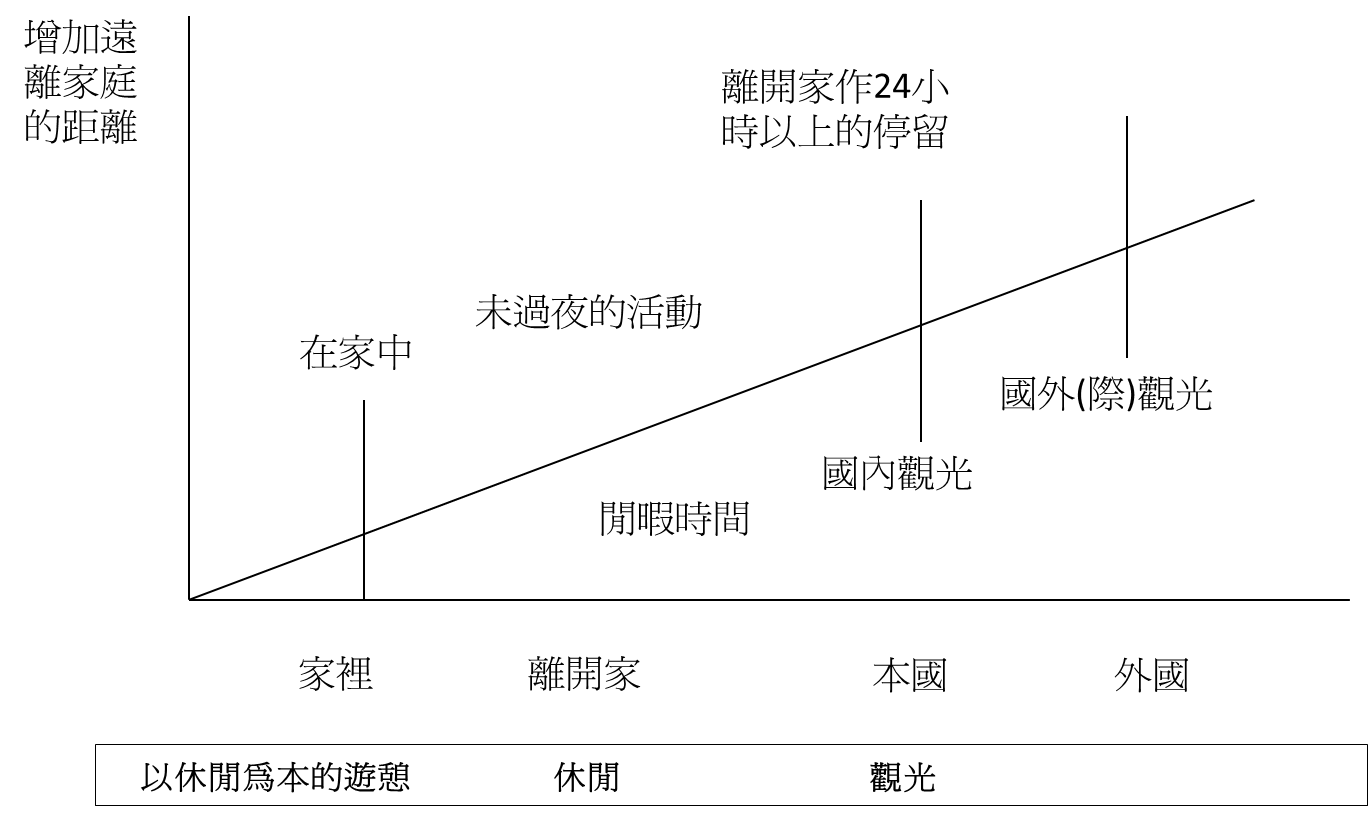 圖1.2 遊憩、休閒和觀光關係圖資料來源：黃金柱、黃宗成（2013）。【附件十二】參考文獻中文部分李芳霖（1994）。領導風格與領導效能關係之研究。未出版碩士論文，東海大學企業管理研究所，台中市。李詩鎮（2003）。戶外冒險活動團體氣氛與休閒效益關係研究。未出版碩士論文，朝陽科技大學休閒事業管理系，台中縣。李澄益（2003）。高階經理人心智模式與領導型態之探索性研究。未出版碩士論文，國立中正大學企業管理研究所，嘉義縣。巴頓（Patton, Q. M.）（1995）。質的評鑑與研究（Qualitative Evaluation and Research Methods.）（吳芝儀、李奉儒譯）。台北：桂冠。（原作1990年出版）。英文部分Albert, M. B. (2002). The relationship between different leadership styles & group cohesion in outdoor challenge education. Unpublished Master’s thesis, University of California, Los Angeles.【格式範例說明】書籍類中文部分林清山（1992）。心理與教育統計學。台北：東華。黃昆輝（1996）。教育行政學（二版）。台北：東華。曾文星（1988）。從人格發展看中國人性格。載於李亦園、楊國樞編：中國人的性格（235-267頁）。台北市：桂冠。杜威（Dewey, J.）（1990）。我們如何思維（How we think.）（姜文敏譯）。台北市：五南。（原作1933年出版）。英文部份Belasco, J. A., & R. C. Stayer. (1993). Flight of the buffalo. New York: Warner.Zillman, D. & Bryant, J. (1994). Entertainment as media effect. In J. Bryant and D. Zillman (Eds.), Media effects: Advances in theory and research, 437-461. Hillsdale, NJ: Lawrence Erlbaum Associate二、期刊或雜誌類（一）中文部分洪春吉（1997）。資訊業、鋼鐵業、紡織業之領導型態與企業文化之比較。管理學報，14(3)，331-358頁。準鵬程、郎淳剛、席酉安（2006）。領導風格和行為對群體決策的過程和結果的影響。西安交通大學學報（社會科學版），25(2)，1-10頁。（二）西文部分House, R. J. (1971). Path goal theory of leader effectiveness. Administrative Science Quarterly, 16, 321-338.Bryant, J. & Zillman, D. (1984). Using television to alleviate boredom and stress: Selective exposure as a function of induced excitation states. Journal of Broadcasting, 28, 1-20.Burnett, J., Menon, A. & Smart, D.T. (1993). Sports marketing: A new ball game with new rules. Journal of Advertising Research, 33(5), 21-35.三、在研討會發表的論文（書寫方式與期刊或雜誌類之書寫方式相同）中文部分余維道、高麗娟（2005，12月）。一位戶外活動領導者Aiko Yoshino之個案研究。中國文化大學、中華民過健行登山會主辦，第九屆中華民國大專院校登山運動研討會，桃園縣。西文部份Rocklin, T. R. (1989). Individual differences in item selection in computerized self-adapted testing. Paper presented at the Annual Meeting of the American Research Association, San francisco, CA.四、未發表的論文（書寫方式與期刊或雜誌類之書寫方式相同）中文部分李澄益（2003）。高階經理人心智模式與領導型態之探索性研究。未出版碩士論文，國立中正大學企業管理研究所，嘉義縣。西文部分Devins, G. M. (1981). Helplessness, depression, and mood in stage renal disease.      Unpublished doctoral dissertation. McGill University, Monttreal.Ryerson, J. F. (1983). Effective management training: Two models. Unpublished      master’s thesis. Clarkson College of Technology, Potsdam, New York.五、沒有作者的論文或書籍（書寫方式與期刊或雜誌類之書寫方式相同）中文部分學生手冊（2004）。桃園縣：開南大學。西文部分Publication Manual of the American Psychological Association(5th ed.). (2001).Washington, DC: American Psychological Association.六、印刷中的論文或書籍（書寫方式與期刊或雜誌類之書寫方式相同）中文部分黃崇儒（印刷中）。運動源自信心來源量表的編製。大專體育專刊，5卷1期。西文部分Hamner, H. A. (in press). Research in cognitive development. New York: Springer.七、從資料庫引用的資料（書寫方式與期刊或雜誌類之書寫方式相同）Gottfredson, L. S. (1980). How valid are occupational reinforcer pattern scores？     (Report No. CSOS-R-292). Baltimore, MD: johns Hopkins University. Center for Social Organization for School.(ERIC Document Reproduction Service No. ED 182465).Pender, J. E.（1982）. Undergraduate psychology majors: Factors influencing       decisions about college, curriculum and career. Dissertation Abstracts       International, 42, 4370A-4371A.八、從報紙上引用的資料中文部分李湧清（2003.08.11）。學歷通貨膨脹成功要靠用功。聯合報，A15頁。西文部分Schwartz, J. (September 30, 1993). Obesity affects economic, social status. The Washington Post, A1, A4.九、從網路引用的資料（一）中文部分陳揚盛（2001.02.20）。基本學力測驗考慮加考國三下課程。台灣立報。2001年2月20日，取自：http://lihpao.shu.edu.tw/推動知識經濟發展須腳踏實地（2000.09.05）。中時電子報。2001年2月19日，取自：http://ec.chinatimes.com.tw/scripts/chinatimes/iscstext.exe?DB=ChinaTimes&Function=ListDoc&From=2&Single=1謝智謀（2007.03.19）。另類宣教—冒險教育的推動。2007年6月25日，取自：http://www.wretch.cc/blog/chihmou&article_id=11485249（二）西文部分Decker, P. J.（1999, February 18）. Organizational culture. New York times. Retrieved November 21, 2003, from the World Wide Web: http://www.cl.uh.edu/bpa/hadm/HADM_5731/ppt_presentations/8culture/index.htmOutward Bound Hong Kong. (n.d.). Course information [Announcement]. Retrieved June 26, 2007, from the World Wide Web: http://www.outwardboundhk.org/courses.php?scid=32-33第一章  緒論 （標楷體14號字、粗體、靠左）第一章  緒論 （標楷體14號字、粗體、靠左）第一節研究背景 ----------------------------------------1第二節研究動機 ----------------------------------------2第三節研究目的 ----------------------------------------3第四節研究問題 ----------------------------------------4第五節名詞解釋 ----------------------------------------4第二章  文獻探討第二章  文獻探討第一節戶外領導者 ------------------------------------6第二節領導風格理論之沿革 ------------------------15第三章  現況分析第三章  現況分析第四章  問題探討與研究方法第五章（以下類推）（以下類推）第六章  結論與建議論與建議參考文獻附錄附錄附錄一訪談大綱 ---------------------------------------137附錄二訪談同意書 ------------------------------------138圖Fiedler之權變理論架構 -----------------------19圖戶外領導風格連續模式 -----------------------23圖團隊情境領導模式 ------------------------------25圖戶外領導風格條件理論模式圖 ----------------29圖戶外領導者著重任務及關係導向的程度 -----33圖戶外冒險教育課程領導風格模式草圖 --------82圖戶外冒險教育課程領導風格模式圖 -----------116表有效能的戶外領導者應具備的12項專業能力分類 -----------------------------------------14表不同領導風格的特質 --------------------------17表適用於團隊發展階段的領導風格 -------------32表研究問題與訪談大綱對照表 -------------------39表受訪者邀約人數異動 ---------------------------43表受訪個案之個人背景 ---------------------------48表受訪個案之領導背景 ---------------------------49SpeciesEPENENPEMEMPETotalE. sinica Stapf0.7730.3120.0510.1400.0940.0121.382E. equisetina Bunge1.1030.3950.0530.4670.045trace2.093E. intermedia Schrenk et Meyer0.0231.1630.0360.1480.017trace1.564